Дистанционноезадание для учащихсяФИО педагога: Билял Наталья Владимировна Программа: «Рисунок и живопись» 2 год обученияОбъединение: «Рисунок и живопись»Дата занятия: 16.11.2020Тема занятия: «Праздник спортивный»Задание: Нарисовать весёлый праздник спортаМатериалы: Альбомный лист бумаги, краски, кисти, простой карандаш, баночка с водой.Порядок выполнения: 	Какие соревнования ты знаешь?Нарисуй человечков на веселом спортивном празднике. Передай разнообразные движения человека (бег, прыжки, элементы борьбы, верховая езда).	Начни рисовать человечков с овалов: голова, туловище, руки, ноги. Далее прорисуй детали: одежду, обувь. Прорисуй глаза, нос, рот, волосы. Заверши работу красками.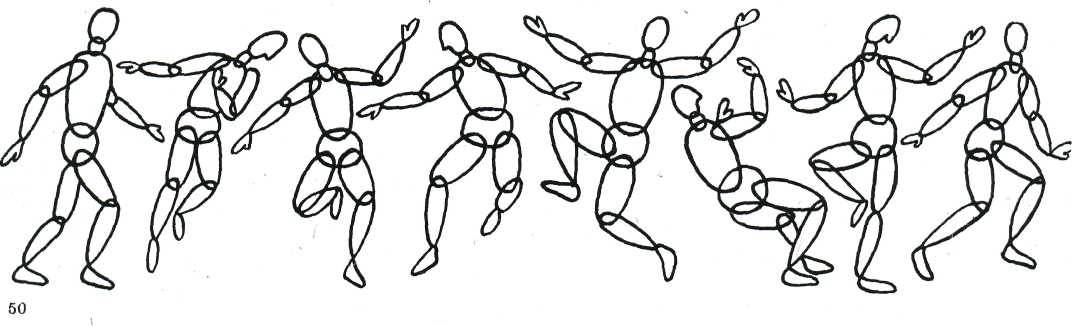 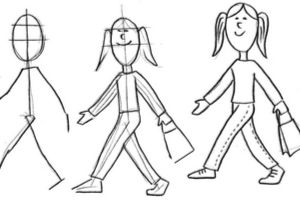 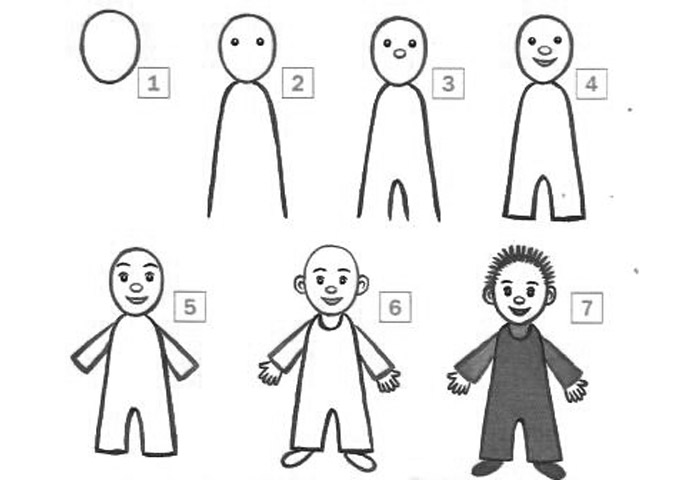 